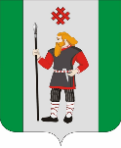 ДУМАКУДЫМКАРСКОГО МУНИЦИПАЛЬНОГО ОКРУГАПЕРМСКОГО КРАЯПЕРВЫЙ СОЗЫВР Е Ш Е Н И Е25.08.2023											         № 128Об утверждении Положения об участии в профилактике терроризма и экстремизма, а также в минимизации и (или) ликвидации последствий проявлений терроризма и экстремизма в границах Кудымкарского муниципального округа Пермского краяВ соответствии с федеральными законами Российской Федерации от 25.07.2002 № 114-ФЗ «О противодействии экстремистской деятельности», от 06.10.2003 № 131-ФЗ «Об общих принципах организации местного самоуправления в Российской Федерации», от 06.03.2006 № 35-ФЗ «О противодействии терроризму», Указом Президента Российской Федерации от 15.02.2006 № 116 «О мерах по противодействию терроризму», Уставом Кудымкарского муниципального округа Пермского края, Дума Кудымкарского муниципального округа Пермского краяРЕШАЕТ:1. Утвердить прилагаемое Положение об участии в профилактике терроризма и экстремизма, а также в минимизации и (или) ликвидации последствий проявлений терроризма и экстремизма в границах Кудымкарского муниципального округа Пермского края.2. Опубликовать настоящее решение в газете «Парма» и разместить на официальном сайте Кудымкарского муниципального округа Пермского края.3. Настоящее решение вступает в силу после его официального опубликования.4. Контроль за исполнением настоящего решения возложить на постоянную комиссию по местному самоуправлению, регламенту и депутатской этике.УТВЕРЖДЕНОрешением Думы Кудымкарского муниципального округа Пермского края от 25.08.2023 № 128ПОЛОЖЕНИЕоб участии в профилактике терроризма и экстремизма, а также в минимизации и (или) ликвидации последствий проявлений терроризма и экстремизма в границах Кудымкарского муниципального округа Пермского краяI. Общие положения1.1. Настоящее Положение об участии в профилактике терроризма и экстремизма, а также в минимизации и (или) ликвидации последствий проявлений терроризма и экстремизма в границах Кудымкарского муниципального округа Пермского края (далее – Положение) разработано в соответствии с федеральными законами Российской Федерации от 25.07.2002 № 114-ФЗ «О противодействии экстремистской деятельности», от 06.10.2003 № 131-ФЗ «Об общих принципах организации местного самоуправления в Российской Федерации», от 06.03.2006 № 35-ФЗ «О противодействии терроризму», Указом Президента Российской Федерации от 15.02.2006 № 116 «О мерах по противодействию терроризму», Уставом Кудымкарского муниципального округа Пермского края.Положение разработано в целях организации работы по профилактике терроризма и экстремистской деятельности, а также минимизации и (или) ликвидации последствий проявлений терроризма и экстремизма в границах Кудымкарского муниципального округа Пермского края (далее – муниципальный округ).1.2. Организация работы по профилактике терроризма и экстремистской деятельности, а также минимизации и (или) ликвидации последствий проявлений терроризма и экстремизма в границах муниципального округа находится в ведении администрации Кудымкарского муниципального округа Пермского края.1.3. Жители муниципального округа могут привлекаться к участию в профилактике терроризма и экстремизма, а также в минимизации и (или) ликвидации последствий проявления терроризма и экстремизма в границах муниципального округа.1.4. При осуществлении мероприятий по участию в профилактике терроризма и экстремизма администрация Кудымкарского муниципального округа Пермского края руководствуется Конституцией Российской Федерации, федеральными законами, законами Пермского края, Уставом Кудымкарского муниципального округа Пермского края.II. Цели и задачи органов местного самоуправления2.1. Основными целями при участии в профилактике терроризма и экстремизма, а также в минимизации и (или) ликвидации последствий проявления терроризма и экстремизма в границах муниципального округа являются:2.1.1. профилактика терроризма и экстремизма среди населения, проживающего на территории муниципального округа;2.1.2. уменьшение проявлений экстремизма и негативного отношения к лицам других национальностей и религиозных конфессий;2.1.3. формирование у граждан, проживающих на территории муниципального округа, внутренней потребности в толерантном поведении по отношению к людям других национальностей и религиозных конфессий на основе ценностей многонационального российского общества, культурного самосознания, принципов соблюдения прав и свобод человека;2.1.4. формирование межэтнической культуры в школьной и молодежной среде.2.2. Для достижения указанных целей необходимо решение следующих задач:2.2.1. информирование населения муниципального округа по вопросам профилактики терроризма и экстремизма;2.2.2. содействие правоохранительным органам в выявлении правонарушений и преступлений данной категории, а также ликвидации их последствий;2.2.3. пропаганда формирования уважения к людям других национальностей и религиозных конфессий;2.2.4. воспитательная работа среди детей всех возрастов и молодежи, направленная на устранение причин и условий, способствующих совершению действий экстремистского характера;2.2.5. недопущения наличия нацистской атрибутики или символики, иных элементов атрибутики или символики экстремистской направленности на объектах муниципальной инфраструктуры.III. Основные направления участия в профилактике терроризма и экстремизма3.1. Организация и проведение со школьниками тематических занятий, направленных на гармонизацию межэтнических и межкультурных отношений, профилактику проявлений ксенофобии, в том числе конкурсов, социальной рекламы, лекций, вечеров вопросов и ответов, консультаций, показов учебных фильмов.3.2. Организация и проведение занятий с детьми дошкольного возраста, включая игры, викторины и иные мероприятия, направленные на формирование уважения, принятие и понимание богатого многообразия культур народов, проживающих на территории муниципального округа, их традиций и этнических ценностей. 3.3. Проведение разъяснительной работы с молодежью в форме бесед, семинаров.3.4. Организация и проведение пропагандистских и агитационных мероприятий по вопросам противодействия терроризму и экстремизму (разработка и распространение памяток, листовок, пособий) среди населения.3.5. Разъяснение населению понятий и терминов, содержащихся в действующем законодательстве, касающихся ответственности за действия, направленные на возбуждение социальной, расовой, национальной и религиозной розни в средствах массовой информации.3.6. Проверка объектов муниципальной собственности на предмет наличия нацистской атрибутики или символики, иных элементов атрибутики или символики экстремистской направленности.IV. Компетенции органов местного самоуправления4.1. Дума Кудымкарского муниципального округа Пермского края:4.1.1. принимает решения по вопросам участия в профилактике терроризма и экстремизма, а также в минимизации и (или) ликвидации последствий проявления терроризма и экстремизма в границах муниципального округа;4.1.2. предусматривает ежегодно при утверждении бюджета Кудымкарского муниципального округа Пермского края расходы для реализации целевой программы мероприятий по профилактике терроризма и экстремизма, а также минимизации и (или) ликвидации последствий проявления терроризма и экстремизма на территории Кудымкарского муниципального округа Пермского края.4.2. Администрация Кудымкарского муниципального округа Пермского края:4.2.1. в пределах своей компетенции принимает нормативные правовые акты по вопросам участия в профилактике терроризма и экстремизма;4.2.2. разрабатывает и реализует программы в области профилактики терроризма, а также в минимизации и (или) ликвидации последствий проявления терроризма и экстремизма в границах муниципального округа;4.2.3. организует и проводит информационно-пропагандистские мероприятия по разъяснению сущности терроризма и экстремизма и их общественной безопасности, а также по формированию у граждан неприятия идеологии терроризма и экстремизма, в том числе путем распространения информационных материалов, печатной продукции, проведение разъяснительной работы и иных мероприятий;4.2.4. участвует в мероприятиях по профилактике терроризма и экстремизма, а также в минимизации и (или) ликвидации последствий их проявления, организуемых федеральными органами исполнительной власти и (или) органами исполнительной власти Пермского края;4.2.5. обеспечивает выполнение требований к антитеррористической защищенности объектов, находящихся в муниципальной собственности или ведении органов местного самоуправления;4.2.6. осуществляет иные полномочия по решению вопросов местного значения по участию в профилактике терроризма и экстремизма, а также минимизации и (или) ликвидации последствий их проявлений;4.2.7. Глава муниципального округа – глава Кудымкарского муниципального округа Пермского края принимает решение о создании координационного органа по вопросам профилактике экстремизма, а также в минимизации и (или) ликвидации последствий его проявления, определении состава и порядка деятельности указанного органа.V. Финансовое обеспечениеФинансовое обеспечение участия в профилактике терроризма и экстремизма, а также в минимизации и (или) ликвидации последствий проявления терроризма и экстремизма на территории муниципального округа осуществляется за счет средств, предусмотренных на указанные цели в бюджете Кудымкарского муниципального округа Пермского края.Председатель ДумыКудымкарского муниципального округа Пермского краяМ.А. ПетровГлава муниципального округа – глава администрации Кудымкарского муниципального округа Пермского краяН.А. Стоянова